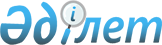 Талғар аудандық мәслихатының 2014 жылғы 19 желтоқсандағы "Талғар ауданының 2015-2017 жылдарға арналған бюджеті туралы" № 39-222 шешіміне өзгерістер енгізу туралы
					
			Күшін жойған
			
			
		
					Алматы облысы Талғар аудандық мәслихатының 2015 жылғы 09 ақпандағы № 40-237 шешімі. Алматы облысы Әділет департаментінде 2015 жылы 18 ақпанда № 3064 болып тіркелді. Күші жойылды - Алматы облысы Талғар аудандық мәслихатының 2016 жылғы 20 мамырдағы № 4-23 шешімімен      Ескерту. Күші жойылды - Алматы облысы Талғар аудандық мәслихатының 20.05.2016 № 4-23 шешімімен.

      РҚАО ескертпесі.

      Құжаттың мәтінінде түпнұсқасының пунктуациясы мен орфографиясы сақталған.

      2008 жылғы 4 желтоқсандағы Қазақстан Республикасы Бюджет кодексінің 106-бабы 4-тармағының 5) тармақшасына және 106-бабының 4-тармағына, "Қазақстан Республикасындағы жергілікті мемлекеттік басқару және өзін-өзі басқару туралы" 2001 жылғы 23 қаңтардағы Қазақстан Республикасы Заңының 6-бабы 1-тармағының 1) тармақшасына сәйкес, Талғар аудандық мәслихаты ШЕШІМ ҚАБЫЛДАДЫ:

      Талғар аудандық мәслихатының 2014 жылғы 19 желтоқсандағы "Талғар ауданының 2015-2017 жылдарға арналған бюджеті туралы" № 39-222 шешіміне (2014 жылғы 26 желтоқсандағы нормативтік құқықтық актілерді мемлекеттік тіркеу Тізілімінде № 2975 тіркелген, 2015 жылғы 17 қаңтардағы аудандық "Талғар" газетінде № 3 (4090) жарияланған), келесі өзгерістер енгізілсін: 

      көрсетілген шешімнің 1- тармағы жаңа редакцияда баяндалсын:

      "1. 2015-2017 жылдарға арналған аудандық бюджеті тиісінше 1, 2 және 3 - қосымшаларға сәйкес, оның ішінде 2015 жылға келесі көлемдерде бекітілсін:

       кірістер 13065419 мың теңге, соның ішінде:

      салықтық түсімдер 1646791 мың теңге;

      салықтық емес түсімдер 16819 мың теңге;

      негізгі капиталды сатудан түсетін түсімдер 1658521 мың теңге; 

      трансферттер түсімі 9743288 мың теңге, соның ішінде:

      ағымдағы нысаналы трансферттер 4481787 мың теңге; 

      нысаналы даму трансферттері 3002489 мың теңге;

      субвенциялар 2259012 мың теңге; 

       шығындар 13160992 мың теңге;

       таза бюджеттік кредиттеу 27307 мың теңге, оның ішінде:

      бюджеттік кредиттер 35676 мың теңге;

      бюджеттік кредиттерді өтеу 8369 мың теңге;

       қаржы активтерімен операциялар бойынша сальдо 0 мың теңге;

       бюджет тапшылығы (профициті) (-) 27307 мың теңге;

       бюджет тапшылығын қаржыландыру (профицитін пайдалану) 27307 мың теңге. 

       Көрсетілген шешімнің 1 қосымшасы осы шешімнің 1 қосымшасына сәйкес жаңа редакцияда баяндалсын. 

       Осы шешімнің орындалуын бақылау аудандық мәслихаттың "Әлеуметтік- экономикалық даму, тарифтік саясат, шағын және орта кәсіпкерлікті дамыту және бюджет жөніндегі" тұрақты комиссиясына жүктелсін. 

       Осы шешімді әділет органдарында мемлекеттік тіркелгеннен кейін ресми және мерзімді баспа басылымдарында, сондай-ақ Қазақстан Республикасының Үкіметі белгілеген интернет-ресурста және аудандық мәслихатының интернет-ресурсында жариялау бөлім басшысына (келісім бойынша Кисибаева А.М) жүктелсін.

       Осы шешім 2015 жылдың 1 қаңтарынан бастап қолданысқа енгізіледі.

 Талғар ауданының 2015 жылға арналған бюджеті
					© 2012. Қазақстан Республикасы Әділет министрлігінің «Қазақстан Республикасының Заңнама және құқықтық ақпарат институты» ШЖҚ РМК
				
      Аудандық мәслихат

      сессиясының төрағасы

А. Раханов

      Аудандық мәслихат

      хатшысы

Д. Теберіков
Талғар аудандық мәслихатының 2015 жылғы 09 ақпандағы "Талғар аудандық маслихатының 2014 жылғы 19 желтоқсандағы "Талғар ауданының 2015-2017 жылдарға арналған бюджеті туралы" № 39-222 шешіміне өзгерістер енгізу туралы" № 40-237 шешіміне 1 қосымшаТалғар аудандық мәслихатының 2014 жылғы 19 желтоқсандағы "Талғар ауданының 2015-2017 жылдарға арналған бюджеті туралы" № 39-222 шешімімен бекітілген 1 қосымшаСанаты

Санаты

Санаты

Санаты

Санаты

Сомасы

(мың теңге)

Сыныбы

Сыныбы

Сыныбы

Сыныбы

Сомасы

(мың теңге)

Ішкі сыныбы

Ішкі сыныбы

Ішкі сыныбы

Сомасы

(мың теңге)

Атауы

Сомасы

(мың теңге)

I. Кiрiстер

13065419

1

Салықтық түсімдер

1646791

01

Табыс салығы

73671

2

2

Жеке табыс салығы

73671

04

Меншiкке салынатын салықтар 

1244460

1

1

Мүлiкке салынатын салықтар

1063258

3

3

Жер салығы

41078

4

4

Көлiк құралдарына салынатын салық

133974

5

5

Бiрыңғай жер салығы

6150

05

Тауарларға ,жұмыстарға және қызметтерге салынатын ішкі салықтар

252902

2

2

Акциздер

135800

3

3

Табиғи және басқа ресурстарды пайдаланғаны үшін түсетін түсімдер

7400

4

4

Кәсiпкерлiк және кәсiби қызметтi жүргiзгені үшiн алынатын алымдар

105641

5

5

Ойын бизнесіне салық

4061

07

Басқа да салықтықтар

3100

1

1

Басқа да салықтықтар

3100

08

Заңдық мәнді іс-әрекеттерді жасағаны және (немесе) оған уәкілеттігі бар мемлекеттік органдар немесе лауазымды адамдар құжаттар бергені үшін алынатын міндетті төлемдер

72658

1

1

Мемлекетiк баж

72658

2

Салықтық емес түсiмдер

16819

01

Мемлекеттік меншіктен түсетін кірістер

9919

5

5

Мемлекет меншігіндегі мүлікті жалға беруден түсетін кірістер 

9919

06

Басқа да салықтық емес түсімдер 

Басқа да салықтық емес түсімдер 

6900

1

Басқа да салықтық емес түсімдер 

Басқа да салықтық емес түсімдер 

6900

3

Негізгі капиталды сатудан түсетін түсімдер

Негізгі капиталды сатудан түсетін түсімдер

1658521

03

Жерді және материалдық емес активтерді сату

Жерді және материалдық емес активтерді сату

1658521

1

Жерді сату

Жерді сату

1658521

4

Трансферттердің түсімдері

Трансферттердің түсімдері

9743288

02

Мемлекеттік басқарудың жоғары тұрған органдарынан түсетін трансферттер

Мемлекеттік басқарудың жоғары тұрған органдарынан түсетін трансферттер

9743288

2

Облыстық бюджеттен түсетін трансферттер 

Облыстық бюджеттен түсетін трансферттер 

9743288

Функционалдық топ

 Функционалдық кіші топ

 Бюджеттік бағдарламалардың әкімшісі

 Бюджеттік бағдарлама

 Атауы 

Функционалдық топ

 Функционалдық кіші топ

 Бюджеттік бағдарламалардың әкімшісі

 Бюджеттік бағдарлама

 Атауы 

Функционалдық топ

 Функционалдық кіші топ

 Бюджеттік бағдарламалардың әкімшісі

 Бюджеттік бағдарлама

 Атауы 

Функционалдық топ

 Функционалдық кіші топ

 Бюджеттік бағдарламалардың әкімшісі

 Бюджеттік бағдарлама

 Атауы 

Функционалдық топ

 Функционалдық кіші топ

 Бюджеттік бағдарламалардың әкімшісі

 Бюджеттік бағдарлама

 Атауы 

Сомасы 

(мың теңге)

II. Шығындар

13160992

01

Жалпы сипаттағы мемлекеттiк қызметтер

344951

1

Мемлекеттiк басқарудың жалпы функцияларын орындайтын өкiлдi, атқарушы және басқа органдар

315875

01

1

112

Аудан (облыстық маңызы бар қала) мәслихатының аппараты

16479

001

Аудан (облыстық маңызы бар қала) мәслихатының қызметін қамтамасыз ету жөніндегі қызметтер

15579

003

Мемлекеттік органның күрделі шығыстары

900

01

1

122

Аудан (облыстық маңызы бар қала) әкімінің аппараты

78053

01

1

122

001

Аудан (облыстық маңызы бар қала) әкімінің қызметін қамтамасыз ету жөніндегі қызметтер

77553

01

1

122

003

Мемлекеттік органның күрделі шығыстары

500

01

1

123

Қаладағы аудан, аудандық маңызы бар қала, кент, ауыл, ауылдық округ әкімінің аппараты

221343

01

1

123

001

Қаладағы аудан, аудандық маңызы бар қала, кент, ауыл, ауылдық округ әкімінің қызметін қамтамасыз ету жөніндегі қызметтер

220343

01

1

123

022

Мемлекеттік органның күрделі шығыстары

1000

01

2

Қаржылық қызмет

14290

01

2

452

Ауданның (облыстық маңызы бар қаланың) қаржы бөлімі

14290

01

2

452

001

Бюджетін орындау және ауданның (облыстық маңызы бар қаланың) коммуналдық меншігін басқару саласындағы мемлекеттік саясатты іске асыру жөніндегі қызметтер 

10750

01

2

452

003

Салық салу мақсатында мүлікті бағалауды жүргізу

2374

01

2

452

010

Жекешелендіру, коммуналдық меншікті басқару, жекешелендіруден кейінгі қызмет және осыған байланысты дауларды реттеу 

766

01

2

452

018

Мемлекеттік органның күрделі шығыстары

400

01

5

Жоспарлау және статистикалық қызмет

14786

01

5

453

Ауданның (облыстық маңызы бар қаланың) экономика және бюджеттік жоспарлау бөлімі

14786

01

5

453

001

Экономикалық саясатты, мемлекеттік жоспарлау жүйесін қалыптастыру және дамыту саласындағы мемлекеттік саясатты іске асыру жөніндегі қызметтер

14386

01

5

453

004

Мемлекеттік органның күрделі шығыстары

400

02

Қорғаныс

53457

02

1

Әскери мұқтаждар

2950

02

1

122

Аудан (облыстық маңызы бар қала) әкімінің аппараты

2950

02

1

122

005

Жалпыға бірдей әскери міндетті атқару шеңберіндегі іс-шаралар

2950

02

2

Төтенше жағдайлар жөнiндегi жұмыстарды ұйымдастыру

50507

122

Аудан (облыстық маңызы бар қала) әкімінің аппараты

50507

02

2

122

006

Аудан (облыстық маңызы бар қала) ауқымындағы төтенше жағдайлардың алдын алу және оларды жою

49807

02

2

122

007

Аудандық (қалалық) ауқымдағы дала өрттерінің, сондай-ақ мемлекеттік өртке қарсы қызмет органдары құрылмаған елдi мекендерде өрттердің алдын алу және оларды сөндіру жөніндегі іс-шаралар

700

03

Қоғамдық тәртіп, қауіпсіздік, құқықтық, сот, қылмыстық-атқару қызметі

5853

03

9

Қоғамдық тәртіп және қауіпсіздік саласындағы өзге де қызметтер

5853

03

9

485

Ауданның (облыстық маңызы бар қаланың) жолаушылар көлігі және автомобиль жолдары бөлімі

5853

03

9

458

021

Елдi мекендерде жол қозғалысы қауiпсiздiгін қамтамасыз ету

5853

04

Бiлiм беру

9727607

04

1

Мектепке дейiнгi тәрбие және оқыту

636467

464

Ауданның (облыстық маңызы бар қаланың) білім бөлімі

636467

04

1

464

009

Мектепке дейінгі тәрбие мен оқыту ұйымдарының қызметін қамтамасыз ету

159362

04

1

464

040

Мектепке дейінгі білім беру ұйымдарында мемлекеттік білім беру тапсырысын іске асыруға

477105

04

2

Бастауыш, негізгі орта және жалпы орта білім беру

6109162

123

Қаладағы аудан, аудандық маңызы бар қала, кент, ауыл, ауылдық округ әкімінің аппараты

22954

04

2

123

005

Ауылдық жерлерде балаларды мектепке дейін тегін алып баруды және кері алып келуді ұйымдастыру

22954

04

2

464

Ауданның (облыстық маңызы бар қаланың) білім бөлімі

6021319

04

2

464

003

Жалпы білім беру

5923090

04

2

464

006

Балаларға қосымша білім беру 

98229

465

Ауданның (облыстық маңызы бар қаланың) дене шынықтыру және спорт бөлімі 

64889

017

Балалар мен жасөспірімдерге спорт бойынша қосымша білім беру

64889

04

4

Техникалық және кәсіптік, орта білімнен кейінгі білім беру

30586

04

4

464

Ауданның (облыстық маңызы бар қаланың) білім бөлімі

30586

04

4

464

018

Кәсіптік оқытуды ұйымдастыру

30586

04

9

Бiлiм беру саласындағы өзге де қызметтер

2951392

04

9

464

Ауданның (облыстық маңызы бар қаланың) білім бөлімі

1175752

04

9

464

001

Жергілікті деңгейде білім беру саласындағы мемлекеттік саясатты іске асыру жөніндегі қызметтер

11326

04

9

464

004

Ауданның (облыстық маңызы бар қаланың) мемлекеттік білім беру мекемелерінде білім беру жүйесін ақпараттандыру

22500

04

9

464

005

Ауданның (облыстық маңызы бар қаланың) мемлекеттік білім беру мекемелер үшін оқулықтар мен оқу-әдiстемелiк кешендерді сатып алу және жеткізу

210485

04

9

464

012

Мемлекеттік органның күрделі шығыстары

250

04

9

464

015

Жетім баланы (жетім балаларды) және ата-аналарының қамқорынсыз қалған баланы (балаларды) күтіп-ұстауға қамқоршыларға (қорғаншыларға) ай сайынға ақшалай қаражат төлемі

47853

022

Жетім баланы (жетім балаларды) және ата-анасының қамқорлығынсыз қалған баланы (балаларды) асырап алғаны үшін Қазақстан азаматтарына біржолғы ақша қаражатын төлеуге арналған төлемдер

3196

04

9

464

067

Ведомстволық бағыныстағы мемлекеттік мекемелерінің және ұйымдарының күрделі шығыстары

880142

04

9

467

Ауданның (облыстық маңызы бар қаланың) құрылыс бөлімі

1775640

04

9

467

037

Білім беру объектілерін салу және реконструкциялау

1775640

06

Әлеуметтiк көмек және әлеуметтiк қамсыздандыру

408618

1

Әлеуметтік қамсыздандыру

2832

464

Ауданның (облыстық маңызы бар қаланың) білім бөлімі

2832

030

Патронат тәрбиешілерге берілген баланы (балаларды) асырап бағу 

2832

06

2

Әлеуметтiк көмек

371766

451

Ауданның (облыстық маңызы бар қаланың) жұмыспен қамту және әлеуметтік бағдарламалар бөлімі

49635

06

2

451

002

Жұмыспен қамту бағдарламасы

49635

06

2

451

004

Ауылдық жерлерде тұратын денсаулық сақтау, білім беру, әлеуметтік қамтамасыз ету, мәдениет, спорт және ветеринар мамандарына отын сатып алуға Қазақстан Республикасының заңнамасына сәйкес әлеуметтік көмек көрсету

22922

06

2

451

005

Мемлекеттік атаулы әлеуметтік көмек 

6449

06

2

451

006

Тұрғын үйге көмек көрсету

16112

06

2

451

007

Жергілікті өкілетті органдардың шешімі бойынша мұқтаж азаматтардың жекелеген топтарына әлеуметтік көмек

94696

06

2

451

010

Үйден тәрбиеленіп оқытылатын мүгедек балаларды материалдық қамтамасыз ету

4519

06

2

451

014

Мұқтаж азаматтарға үйде әлеуметтiк көмек көрсету

30388

06

2

451

016

18 жасқа дейінгі балаларға мемлекеттік жәрдемақылар

27007

06

2

451

017

Мүгедектерді оңалту жеке бағдарламасына сәйкес, мұқтаж мүгедектерді міндетті гигиеналық құралдармен және ымдау тілі мамандарының қызмет көрсетуін, жеке көмекшілермен қамтамасыз ету 

56990

052

Ұлы Отан соғысындағы Жеңістің жетпіс жылдығына арналған іс-шараларды өткізу

63048

06

9

Әлеуметтiк көмек және әлеуметтiк қамтамасыз ету салаларындағы өзге де қызметтер

34020

06

9

451

Ауданның (облыстық маңызы бар қаланың) жұмыспен қамту және әлеуметтік бағдарламалар бөлімі

32815

06

9

451

001

Жергілікті деңгейде халық үшін әлеуметтік бағдарламаларды жұмыспен қамтуды қамтамасыз етуді іске асыру саласындағы мемлекеттік саясатты іске асыру жөніндегі қызметтер 

26363

06

9

451

011

Жәрдемақыларды және басқа да әлеуметтік төлемдерді есептеу, төлеу мен жеткізу бойынша қызметтерге ақы төлеу

2978

06

9

451

021

Мемлекеттік органның күрделі шығыстары 

200

050

Мүгедектердің құқықтарын қамтамасыз ету және өмір сүру сапасын жақсарту жөніндегі іс-шаралар жоспарын іске асыру

3274

485

Ауданның (облыстық маңызы бар қаланың) жолаушылар көлігі және автомобиль жолдары бөлімі

1205

050

Мүгедектердің құқықтарын қамтамасыз ету және өмір сүру сапасын жақсарту жөніндегі іс-шаралар жоспарын іске асыру

1205

07

Тұрғын үй-коммуналдық шаруашылық

1775493

07

1

Тұрғын үй шаруашылығы

443451

07

1

463

Ауданның (облыстық маңызы бар қаланың) жер қатынастары бөлімі

27378

07

1

463

016

Мемлекет мұқтажы үшін жер учаскелерін алу

27378

07

1

467

Ауданның (облыстық маңызы бар қаланың) құрылыс бөлімі

357010

07

1

467

003

Коммуналдық тұрғын үй қорының тұрғын үйін жобалау және (немесе) салу, реконструкциялау

87717

07

1

467

004

Инженерлік-коммуникациялық инфрақұрылымды жобалау, дамыту және (немесе) жайластыру

269293

485

Ауданның (облыстық маңызы бар қаланың) жолаушылар көлігі және автомобиль жолдары бөлімі

27060

004

Жұмыспен қамту 2020 жол картасы бойынша қалаларды және ауылдық елді мекендерді дамыту шеңберінде объектілерді жөндеу және абаттандыру

27060

487

Ауданның (облыстық маңызы бар қаланың) тұрғын үй-коммуналдық шаруашылық және тұрғын үй инспекция бөлімі

32003

001

Тұрғын үй-коммуналдық шаруашылық және тұрғын үй қоры саласында жергілікті деңгейде мемлекеттік саясатты іске асыру бойынша қызметтер

12903

003

Мемлекеттік органның күрделі шығыстары

200

006

Азаматтардың жекелеген санаттарын тұрғын үймен қамтамасыз ету

18900

07

2

Коммуналдық шаруашылық

997190

487

Ауданның (облыстық маңызы бар қаланың) тұрғын үй-коммуналдық шаруашылық және тұрғын үй инспекциясы бөлімі

997190

016

Сумен жабдықтау және су бұру жүйесінің жұмыс істеуі

127351

028

Коммуналдық шаруашылықты дамыту

38660

029

Сумен жабдықтау және су бұру жүйелерін дамыту

30783

058

Ауылдық елді мекендердегі сумен жабдықтау және су бұру жүйелерін дамыту

800396

07

3

Елді-мекендерді абаттандыру

334852

123

Қаладағы аудан, аудандық маңызы бар қала, кент, ауыл, ауылдық округ әкімінің аппараты

59892

011

Елді мекендерді абаттандыру және көгалдандыру

59892

487

Ауданның (облыстық маңызы бар қаланың) тұрғын үй-коммуналдық шаруашылық және тұрғын үй инспекциясы бөлімі

274960

017

Елдi мекендердiң санитариясын қамтамасыз ету

11378

025

Елдi мекендердегі көшелердi жарықтандыру

41663

030

Елді мекендерді абаттандыру және көгалдандыру

220100

031

Жерлеу орындарын ұстау және туыстары жоқ адамдарды жерлеу

1819

08

Мәдениет, спорт, туризм және ақпараттық кеңістiк

110203

08

1

Мәдениет саласындағы қызмет

40235

08

1

455

Ауданның (облыстық маңызы бар қаланың) мәдениет және тілдерді дамыту бөлімі

40235

08

1

455

003

Мәдени-демалыс жұмысын қолдау

40235

08

2

Спорт

14187

08

2

465

Ауданның (облыстық маңызы бар қаланың) дене шынықтыру және спорт бөлімі 

14187

08

2

465

001

Жергілікті деңгейде дене шынықтыру және спорт саласындағы мемлекеттік саясатты іске асыру жөніндегі қызметтер

5328

08

2

465

004

Мемлекеттік органның күрделі шығыстары

200

08

2

465

005

Ұлттық және бұқаралық спорт түрлерін дамыту

2327

08

2

465

006

Аудандық (облыстық маңызы бар қалалық) деңгейде спорттық жарыстар өткiзу

310

08

2

465

007

Әртүрлi спорт түрлерi бойынша аудан (облыстық маңызы бар қала) құрама командаларының мүшелерiн дайындау және олардың облыстық спорт жарыстарына қатысуы

6022

08

3

Ақпараттық кеңiстiк

26134

08

3

455

Ауданның (облыстық маңызы бар қаланың) мәдениет және тілдерді дамыту бөлімі

24728

08

3

455

006

Аудандық (қалалық) кiтапханалардың жұмыс iстеуi

24728

08

3

455

007

Мемлекеттiк тiлдi және Қазақстан халқының басқа да тiлдерін дамыту

1406

08

9

Мәдениет, спорт, туризм және ақпараттық кеңiстiктi ұйымдастыру жөнiндегi өзге де қызметтер

29647

08

9

455

Ауданның (облыстық маңызы бар қаланың) мәдениет және тілдерді дамыту бөлімі

5747

08

9

455

001

Жергілікті деңгейде тілдерді және мәдениетті дамыту саласындағы мемлекеттік саясатты іске асыру жөніндегі қызметтер

5547

08

9

455

010

Мемлекеттік органның күрделі шығыстары

200

08

9

456

Ауданның (облыстық маңызы бар қаланың) ішкі саясат бөлімі

23900

08

9

456

001

Жергілікті деңгейде ақпарат, мемлекеттілікті нығайту және азаматтардың әлеуметтік сенімділігін қалыптастыру саласында мемлекеттік саясатты іске асыру жөніндегі қызметтер

20700

08

9

456

006

Мемлекеттік органның күрделі шығыстары

200

08

9

456

032

Ведомстволық бағыныстағы мемлекеттік мекемелерінің және ұйымдарының күрделі шығыстары

3000

10

Ауыл, су, орман, балық шаруашылығы, ерекше қорғалатын табиғи аумақтар, қоршаған ортаны және жануарлар дүниесін қорғау, жер қатынастары

212695

10

1

Ауыл шаруашылығы

52799

10

1

453

Ауданның (облыстық маңызы бар қаланың) экономика және бюджеттік жоспарлау бөлімі

12191

10

1

453

099

Мамандардың әлеуметтік көмек көрсетуі жөніндегі шараларды іске асыру

12191

10

1

462

Ауданның (облыстық маңызы бар қаланың) ауыл шаруашылығы бөлімі

13508

10

1

462

001

Жергілікті деңгейде ауыл шаруашылығы саласындағы мемлекеттік саясатты іске асыру жөніндегі қызметтер

13308

10

1

462

006

Мемлекеттік органның күрделі шығыстары

200

10

1

473

Ауданның (облыстық маңызы бар қаланың) ветеринария бөлімі

27100

10

1

473

001

Жергілікті деңгейде ветеринария саласындағы мемлекеттік саясатты іске асыру жөніндегі қызметтер

7435

10

1

473

003

Мемлекеттік органның күрделі шығыстары 

250

10

1

473

006

Ауру жануарларды санитарлық союды ұйымдастыру

1277

10

1

473

007

Қаңғыбас иттер мен мысықтарды аулауды және жоюды ұйымдастыру

5000

10

1

473

008

Алып қойылатын және жойылатын ауру жануарлардың, жануарлардан алынатын өнімдер мен шикізаттың құнын иелеріне өтеу

7239

10

1

473

009

Жануарлардың энзоотиялық аурулары бойынша ветеринариялық іс-шараларды жүргізу

1340

010

Ауыл шаруашылығы жануарларын сәйкестендіру жөніндегі іс-шараларды өткізу

4559

10

6

Жер қатынастары

84735

10

463

Ауданның (облыстық маңызы бар қаланың) жер қатынастары бөлімі

84735

10

463

001

Аудан (облыстық маңызы бар қала) аумағында жер қатынастарын реттеу саласындағы мемлекеттік саясатты іске асыру жөніндегі қызметтер

7498

007

Мемлекеттік органның күрделі шығыстары 

250

10

463

006

Аудандардың, облыстық маңызы бар, аудандық маңызы бар қалалардың, кенттердiң, ауылдардың, ауылдық округтердiң шекарасын белгiлеу кезiнде жүргiзiлетiн жерге орналастыру

76987

10

9

Ауыл, су, орман, балық шаруашылығы, қоршаған ортаны қорғау және жер қатынастары саласындағы басқа да қызметтер

75161

10

9

473

Ауданның (облыстық маңызы бар қаланың) ветеринария бөлімі

75161

011

Эпизоотияға қарсы іс-шаралар жүргізу

75161

11

Өнеркәсіп, сәулет, қала құрылысы және құрылыс қызметі

15162

11

2

Сәулет, қала құрылысы және құрылыс қызметі

15162

11

2

467

Ауданның (облыстық маңызы бар қаланың) құрылыс бөлімі

8823

11

2

467

001

Жергілікті деңгейде құрылыс саласындағы мемлекеттік саясатты іске асыру жөніндегі қызметтер

8573

11

2

467

017

Мемлекеттік органның күрделі шығыстары

250

11

2

468

Ауданның (облыстық маңызы бар қаланың) сәулет және қала құрылысы бөлімі

6339

11

2

468

001

Жергілікті деңгейде сәулет және қала құрылысы саласындағы мемлекеттік саясатты іске асыру жөніндегі қызметтер

6089

11

2

468

004

Мемлекеттік органның күрделі шығыстары 

250

12

Көлiк және коммуникация

353089

12

1

Автомобиль көлiгi

346139

485

Ауданның (облыстық маңызы бар қаланың) жолаушылар көлігі және автомобиль жолдары бөлімі

346139

023

Автомобиль жолдарының жұмыс істеуін қамтамасыз ету

346139

12

9

Көлiк және коммуникациялар саласындағы басқа да қызметтер

6950

485

Ауданның (облыстық маңызы бар қаланың) жолаушылар көлігі және автомобиль жолдары бөлімі

6950

001

Жергілікті деңгейде жолаушылар көлігі және автомобиль жолдары саласындағы мемлекеттік саясатты іске асыру жөніндегі қызметтер

6700

003

Мемлекеттік органның күрделі шығыстары

250

13

Басқалар

139911

13

3

Кәсiпкерлiк қызметтi қолдау және бәсекелестікті қорғау

8287

13

3

469

Ауданның (облыстық маңызы бар қаланың) кәсіпкерлік бөлімі

8287

13

3

469

001

Жергілікті деңгейде кәсіпкерлік дамыту саласындағы мемлекеттік саясатты іске асыру жөніндегі қызметтер

8087

13

3

469

004

Мемлекеттік органның күрделі шығыстары

200

13

9

Басқалар

131624

13

9

123

Қаладағы аудан, аудандық маңызы бар қала, кент, ауыл, ауылдық округ әкімінің аппараты

119000

13

9

123

040

"Өңірлерді дамыту" Бағдарламасы шеңберінде өңірлерді экономикалық дамытуға жәрдемдесу бойынша шараларды іске асыру

119000

13

9

452

Ауданның (облыстық маңызы бар қаланың) қаржы бөлімі

12624

13

9

452

012

Ауданның (облыстық маңызы бар қаланың) жергілікті атқарушы органының резерві 

12624

15

Трансферттер

13953

15

1

Трансферттер

13953

15

1

452

Ауданның (облыстық маңызы бар қаланың) қаржы бөлімі

13953

15

1

452

006

Нысаналы пайдаланылмаған (толық пайдаланылмаған) трансферттерді қайтару

13953

16

Қарыздарды өтеу

8370

16

1

Қарыздарды өтеу

8370

16

1

452

Ауданның (облыстық маңызы бар қаланың) қаржы бөлімі

8370

16

1

452

008

Жергілікті атқарушы органның жоғары тұрған бюджет алдындағы борышын өтеу

8369

16

1

452

021

Жергілікті бюджеттен бөлінген пайдаланылмаған бюджеттік кредиттерді қайтару

1

Функционалдық топ

Функционалдық топ

Функционалдық топ

Функционалдық топ

Функционалдық топ

Функционалдық топ

Сомасы 

(мың теңге)

Функционалдық кіші топ

Функционалдық кіші топ

Функционалдық кіші топ

Функционалдық кіші топ

Функционалдық кіші топ

Сомасы 

(мың теңге)

Бюджеттік бағдарламалардың әкімшісі

Бюджеттік бағдарламалардың әкімшісі

Сомасы 

(мың теңге)

Бюджеттік бағдарлама

Сомасы 

(мың теңге)

Атауы 

Сомасы 

(мың теңге)

III.Таза бюджеттік кредиттеу

27307

Бюджеттік кредиттер

35676

10

10

Ауыл, су, орман, балық шаруашылығы, ерекше қорғалатын табиғи аумақтар, қоршаған ортаны және жануарлар дүниесін қорғау, жер қатынастары

35676

1

Ауыл шаруашылығы

35676

453

Ауданның (облыстық маңызы бар қаланың) экономика және бюджеттік жоспарлау бөлімі

35676

006

Мамандарды әлеуметтік қолдау шараларын іске асыру үшін бюджеттік кредиттер

35676

Санаты

Санаты

Санаты

Санаты

Сомасы

Сыныбы

Сыныбы

Сыныбы

 ( мың

Ішкі сыныбы

Ішкі сыныбы

 теңге)

Атауы

Бюджеттік кредиттерді өтеу

8369

5

Бюджеттік кредиттерді өтеу

8369

01

Бюджеттік кредиттерді өтеу

8369

1

Мемлекеттік бюджеттен берілген бюджеттік кредиттерді өтеу

8369

Функционалдық топ

Функционалдық топ

Функционалдық топ

Функционалдық топ

Функционалдық топ

Сомасы 

(мың теңге)

Функционалдық кіші топ

Функционалдық кіші топ

Функционалдық кіші топ

Функционалдық кіші топ

Сомасы 

(мың теңге)

Бюджеттік бағдарламалардың әкімшісі

Бюджеттік бағдарламалардың әкімшісі

Бюджеттік бағдарламалардың әкімшісі

Бюджеттік бағдарламалардың әкімшісі

Сомасы 

(мың теңге)

Бюджеттік бағдарлама

Бюджеттік бағдарлама

Бюджеттік бағдарлама

Сомасы 

(мың теңге)

Атауы 

Сомасы 

(мың теңге)

IV. Қаржылық активтермен операциялар бойынша сальдо

IV. Қаржылық активтермен операциялар бойынша сальдо

0

Санаты

Санаты

Санаты

Санаты

Сомасы

 ( мың

 теңге)

 

 Сыныбы

 Сыныбы

 Сыныбы

Сомасы

 ( мың

 теңге)

 

Ішкі сыныбы

Ішкі сыныбы

Сомасы

 ( мың

 теңге)

 

Атауы

Сомасы

 ( мың

 теңге)

 

V. Бюджет тапшылығы (профициті)

-27307

VI. Бюджет тапшылығын қаржыландыру (профицитін пайдалану)

27307

7

Қарыздар түсімі

35676

01

Мемлекеттік ішкі қарыздар 

35676

2

Қарыз алу келісім-шарттары

35676

